 Silence  Solitude  Simplicity  Solidarity  Service                                                       www.coi.ie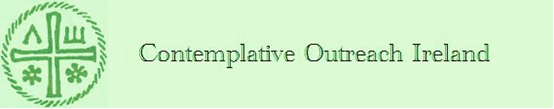 Advent Centering prayer Weekend retreatAtBallyvaloo Retreat Centre, Blackwater, Co Wexford.2nd  - 4th December  2016Give yourself the gift of a weekend of quiet time-out in surroundings and community that will enable you to better receive the gift of Christ’s presence and action in your life.  Join us for contemplative prayer, stillness, solitude and reflection in the peaceful surroundings of Ballyvaloo Retreat CentreCost: Full Residential €170         Non-residential €80 Facilitators:  Sr Geraldine Collins RSM (COI)             Kathleen Ormond, (COI)            Fr Tom Dalton PP (COI)Bookings/ Registration;   Contact Eileen:087 6017709                 Email: contemplativeoutreachireland@gmail.com